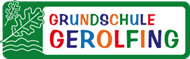 Zusammenfassung des Online Elternabends zur Schuleinschreibung1. SchuleinschreibungOnline-Anmeldung www.schule-gerolfing.de  bis 17.02.2023Abgabe des ergänzenden Schulanmeldebogens bis 17.02.2023Schuleinschreibung an mehreren Tagen bis 21.03.2023                                                    Sie erhalten von uns eine Einladung.Was bringen Sie mit?                                                                                                               den ausgedruckten Bogen der Online-Anmeldung                                                      Geburtsurkunde/Stammbuch                                                                                             ggf. Sorgerechtsbeschluss                                                                                               ggf. Korridorerklärung                                                                                          Bestätigung der Schuleingangsuntersuchung /MasernnachweisMittagsbetreuung                                                                                                  Online-Anmeldung ab 21.03.2023 möglich www.ingolstadt.de/nachschulischebetreuung 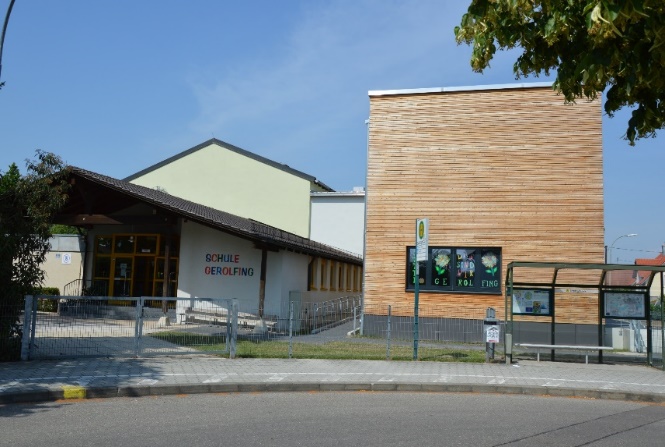 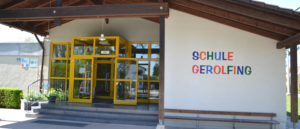  2. Einschulungsbestimmungenalle Kinder, die im Vorjahr zurückgestellt wurdenalle Kinder, die bis 30.06.2023 6 Jahre alt werdenKinder, die zwischen 01.07. und 30.09.2023 6 Jahre alt werden                                                   Einschulungskorridor  Eltern entscheidenBitte melden Sie sich, wenn Sie                                                                            den Korridor in Anspruch nehmen wollen.                                                                                 Ihr Kind zurückstellen wollen.                                                                        Ihr Kind vorzeitig einschulen wollen.3. SchulfähigkeitIndividuelle VoraussetzungenKörperlicher Entwicklungsstand  Grobmotorische Bewegungsabläufe, visuelle und akustische Wahrnehmung (Zuhören können)FeinmotorikStifthaltung, Umgang mit Schere, malen (Begrenzungen einhalten, einfache Formen nachmalen), alleine an- und ausziehenKognitive LernvoraussetzungenNicht schulisches Wissen, sondern Merkfähigkeit, Mengenvor-stellung bis 5, Farben und Formen, mehrteilige Aufträge ausführenSpracheDeutliche Sprache, Laute unterscheiden, Anfangslaute hören, Melodik und Rhythmik (Gedichte, Sprechverse)  unterstützen Lese-SchreiblernprozessEmotionale StabilitätProblemloses Ablösen von den Eltern, Aufschieben von Bedürfnis-sen, Selbstvertrauen, FrustrationstoleranzMotivationInteresse, Neugier, Freude am Arbeiten vom Kind aus, Ausdauer, Anstrengungsbereitschaft, KonzentrationSoziale KompetenzenRespektvoller Umgang mit anderen Kindern, friedliche Konflikt-lösungen, Regeln einhalten Man kann sich noch so sehr auf das Schwimmenlernen vorbereiten, man lernt es aber erst im Wasser! 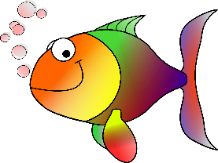 So ist es auch mit der Schule:                                                                                          Ihr Kind wird erst in der Schule allmählich ein Schulkind!4. Tipps für den Alltag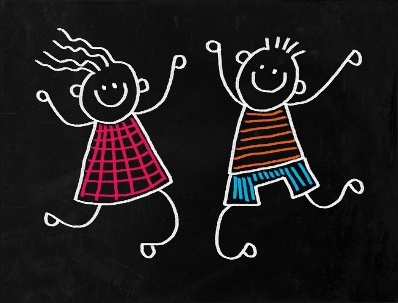 Wir freuen uns auf Sie und Ihr Kind!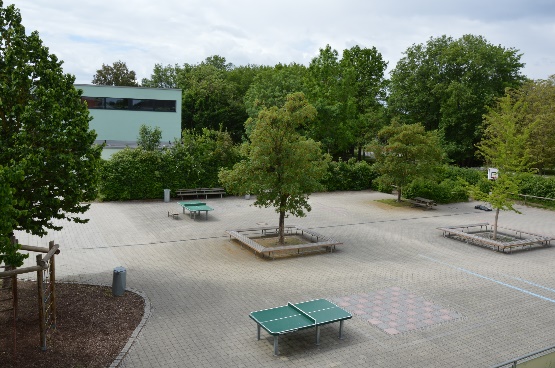 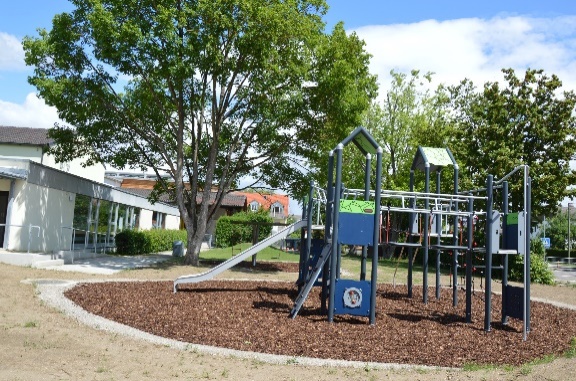 